 Μπαλί, Το νησί των Θεών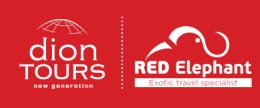 Ένας μοναδικός προορισμός γεμάτος εξωτικές εικόνες, γεμάτες φύση, ναούς, παράδοση και απέραντες ακτές. Τέλειος ΚΑΛΟΚΑΙΡΙΝΟΣ προορισμός για ζευγάρια, παρέες και οικογένειες.Ταξίδι ιδανικό για όσους αναζητούν: ΠΟΛΙΤΙΣΜΟ, ΦΥΣΗ, ΑΓΟΡΕΣ, ΠΑΡΑΛΙΑ, ΓΑΜΗΛΙΟ ΤΑΞΙΔΙ10 & 12 ημέρες από 1.590 € ΤΕΛΙΚΗ τιμή Αναχωρήσεις: 17 & 31 Μαΐου, 12, 17, 19, 24 & 26 Ιουλίου2, 14 & 16 Αυγούστου & 6 Σεπτεμβρίου 2024 *Εγγυημένες καλοκαιρινές αναχωρήσεις με την Scoot*Λίγα λόγια για το ΜπαλίΈνα παραμύθι που αρμενίζει στο Ινδικό ωκεανό, το Μπαλί δεν κουράζεται χρόνια τώρα να σας κατακτά και να αφήνεται να το κατακτήσετε με χίλιους τρόπους. Τροπική βλάστηση, γλυκά τοπία, χιλιόμετρα ακτές, όπου η άμπωτη φέρνει στα πόδια σας κογχύλια βυθών παραμυθένιων και η παλίρροια σας κυνηγάει μέχρι να απομακρυνθείτε από τα ρεύματα. Σαν από χέρι Θεϊκό, παρατεταγμένοι αμέτρητοι ορυζώνες και αμέτρητοι ναοί, άλλοι σιωπηλοί και άλλοι πολύβουοι από τους πιστούς. Ναι! Το Μπαλί δεν μοιάζει με κανέναν άλλο τόπο στο χάρτη. Ακροβατεί ανάμεσα στη γη και στον ουρανό, ανάμεσα στο καλό και στο κακό, ανάμεσα στη φαντασία και την πραγματικότητα, ανάμεσα στη φτώχεια και τη χλιδή. 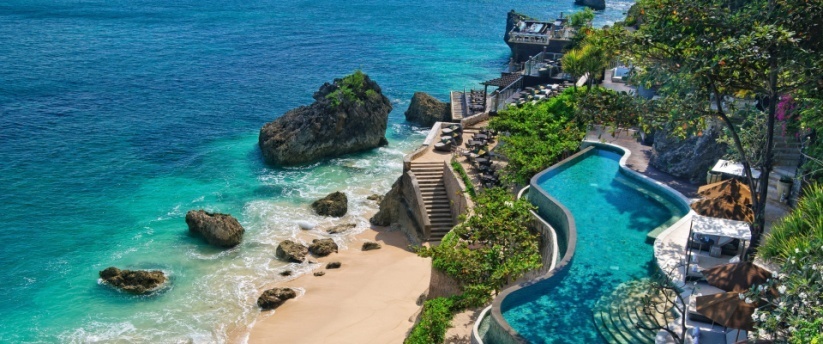 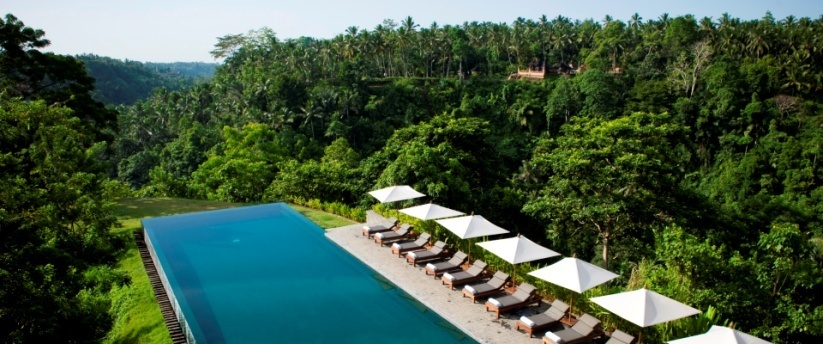 Τιμές και ΠαροχέςSpecial Price - Ειδική τιμή του εκδρομικού προγράμματος ισχύει για κράτηση μέχρι δύο μήνες πριν την αναχώρηση και για περιορισμένο αριθμό συμμετοχής. Μετά την ημερομηνία, η τιμή του πακέτου ανεβαίνει +100 € ανά άτομο.Σημείωση προγράμματος & διαμονής: Το πρόγραμμα είναι βασισμένο πάνω σε αγορασμένες αεροπορικές θέσεις και προκρατημένα δωμάτια ξενοδοχείων με τοπικό πρόγραμμα ξεναγήσεων σε ατομική βάση, το οποίο μπορεί να τροποποιηθεί με βάση τις επιθυμίες σας και σε συνεννόηση με τους ταξιδιωτικούς μας συμβούλουςΣε περίπτωση υπερκάλυψης δωματίων θα σας προτείνουμε εναλλακτικό ξενοδοχείο ίδιας κατηγορίαςΑεροπορικό δρομολόγιοΟι αναγραφόμενες ώρες είναι τοπικές. Το οριστικό δρομολόγιο ενδέχεται να τροποποιηθεί από την αεροπορική εταιρεία.ΠεριλαμβάνονταιΑεροπορικό εισιτήριο σε οικονομική θέση με τη Scoot (θυγατρική της Singapore Airlines) από και προς την ΑθήναΦόροι αεροδρομίων & επίναυλος καυσίμων (500 € ανά άτομο) Μία (1) αποσκευή και μία (1) χειραποσκευή ο έκαστοςΔιαμονή σε ξενοδοχεία, όπως αναφέρεται παραπάνω με πρωινό καθημερινάΜεταφορές από και προς το αεροδρόμιο στο Μπαλί Ολοήμερη εκδρομή στο κεντρικό και βόρειο Μπαλί & επίσκεψη του Ναού Tanah Lot Ολοήμερη εκδρομή στα καλύτερα του Ubud 24ωρο τηλέφωνο ανάγκης & Υπηρεσίες τοπικών Αγγλόφωνων αντιπροσώπων/ ξεναγώνΤαξιδιωτική ασφάλεια με καλύψεις και για covid-19 (extra)Ενημερωτικά έντυπα, Τοπικοί φόροι, Ασφάλεια αστικής ευθύνης, ΦΠΑΕπιπλέον υπηρεσίες για νεόνυμφα ζευγάρια ανά κατηγορία και ξενοδοχείο (με επίδειξη πιστοποιητικού τέλεσης)Deluxe κατηγορία: Ειδική διακόσμηση δωματίων, ένα (1) Μπαλινέζικο Μασάζ (30 λεπτών) Luxury κατηγορία: Ειδική διακόσμηση δωματίων, γαμήλιο δώρο, έκπτωση για σπα, 1 δείπνο στο UbudΔεν ΠεριλαμβάνονταιΑχθοφορικά και φιλοδωρήματα, Οτιδήποτε αναφέρεται ως προαιρετικό ή προτεινόμενοΒίζα εισόδου στην Ινδονησία (περίπου 32 € ανά άτομο, πληρωτέα κατά την άφιξη)Φαγητό και ποτά κατά τη διάρκεια των πτήσεων της ScootΝέος Τουριστικός φόρος για τη διατήρηση πολιτιστικής κληρονομιάς (150.000 IDR/ 9 € ανά άτομο)Καθημερινό Πρόγραμμα1η μέρα: Πτήση από την Ελλάδα για Μπαλί Πρωινή συγκέντρωση στο αεροδρόμιο και πτήση μέσω Σιγκαπούρης για το νησί των Θεών, το εξωτικό Μπαλί.  2η μέρα: Μπαλί Άφιξη στο Μπαλί στις 13.25. Μετά τις διατυπώσεις και την παραλαβή των αποσκευών μας, συνάντηση με τον τοπικό μας ξεναγό. Κατά τη διάρκεια της μεταφοράς σας στο ξενοδοχείο θα λάβετε τις αρχικές βασικές πληροφορίες για το νησί και τις καθημερινές δραστηριότητες. Τακτοποίηση στο δωμάτιο και χρόνος ελεύθερος για ξεκούραση ή μπάνιο στον Ινδικό ωκεανό. Το απόγευμα σας προτείνουμε βόλτα στις κοσμοπολίτικες παραλίες Kuta και Seminyak, το κέντρο αγοράς και ψυχαγωγίας του Μπαλί, όπου μπορείτε να περιπλανηθείτε στα δρομάκια γεμάτα με υπέροχα καταστήματα, καφέ και τοπικά εστιατόρια.  Απολαύσετε υπέροχο ηλιοβασίλεμα από το lounge bar Ku.De.Ta ή Potato Head και να χαλαρώσετε με το πρώτο σας Μπαλινέζικο μασάζ. 3η μέρα: Εκδρομή στο Κεντρικό & Βόρειο Μπαλί Πρωινό. Αναχώρηση στις 08.30-09.00 από τα ξενοδοχεία και επίσκεψη του σημαντικότερου αξιοθέατου του νησιού, του εμβληματικού ναού Tanah Lot, χτισμένου πάνω σε βράχο μέσα στον Ινδικό ωκεανό. Συνεχίζουμε με επίσκεψη του Βασιλικού ναού Taman Ayun, όπου θα μάθετε περισσότερα στοιχεία για την αρχιτεκτονική των Μπαλινέζικων ναών και για την Ινδουιστική τους παράδοση. Μέσα από μαγευτικά τοπία και χωριά του νησιού, θα φτάσετε μέχρι την υπέροχη λίμνη Beratan για να περιηγηθείτε στο μαγευτικό ναό Ulun Danu. Η τοποθεσία είναι ανεπανάληπτη, καθώς γύρω της βρίσκονται τέσσερα βουνά και ηφαίστεια, δημιουργώντας μία εκπληκτική ατμόσφαιρα και εικόνα. Επόμενη στάση σε κήπο μπαχαριών και βοτάνων, όπου θα δοκιμάσετε τοπικά τσάι και καφέ, και φυσικά τον παγκοσμίως γνωστό καφέ λούακ. Στόχος: Η εκδρομή θα σας μυήσει στον πολιτισμό του Μπαλί, με επίσκεψη σε μερικούς από τους κορυφαίους ναούς του νησιού. Επίσης θα μάθετε περισσότερα πράγματα για το μυστικό κόσμο των μπαχαριών. Εύκολη εκδρομή με μεγαλύτερες χρονικά μεταφορές. Διάρκεια: 10 ώρες.4 & 5η μέρα: Μπαλί (ελεύθερες μέρες)Πρωινό και ελεύθερες μέρες να απολαύσετε τις εγκαταστάσεις του ξενοδοχείου σας ή να επισκεφθείτε κάποια από τις υπέροχες παραλίες της χερσονήσου Μπούκιτ, με επιλογές θαλάσσιων δραστηριοτήτων. Εναλλακτικά σας προτείνουμε να κάνετε κάποια από τις προτεινόμενες δραστηριότητες ή εκδρομές, όπως ο γύρος του Νότιου Μπαλί με επίσκεψη του ναού Uluwatu, την ολοήμερη κρουαζιέρα στα νησιά Lembongan ή Nusa Penida. Αξίζει να πιείτε ένα κοκτέηλ στο θέρετρο Ayana και το διάσημο Ayana Rock Bar, με θέα το Μπαλινέζικο ηλιοβασίλεμα, πριν καταλήξετε στην παραλία Jimbaran με τις γνωστές αστακοταβέρνες. 6η μέρα: Εκδρομή στα καλύτερα του Ούμπουντ (καταρράκτες & ορυζώνες & monkey forest) Πρόγευμα και παράδοση δωματίων. Αναχώρηση στις 08.30-09.00 για τα υψίπεδα του Ubud, το πολιτιστικό κέντρο του νησιού. Πρώτη στάση ο εντυπωσιακός καταρράκτης Tegenungan, τον οποίο θα θαυμάσετε μέσα από ένα υπέροχο τροπικό περιβάλλον. Επόμενη στάση το χωριό Tampak Siring, όπου θα δείτε το ναό Tirta Empul με το νερό της ιερής πηγής και το παλάτι που έφτιαξε ο πρώτος πρόεδρος της Ινδονησίας. Συνεχίζουμε με τους θεαματικούς ορυζώνες Tegelalang,  ένα από τα βασικότερα τουριστικά αξιοθέατα στο Μπαλί, βόρεια του Ubud. Για τους τολμηρούς προτείνουμε να κάνουν bali swing ή flying fox, με πανοραμική θέα στις θεαματικές αναβαθμίδες. Πριν μεταφερθούμε στο ξενοδοχείο μας, θα επισκεφθείτε το ιερό δάσος των μαϊμούδων, έναν προστατευμένο χώρο, όπου θα δείτε και θα παίξετε με τους μακάκους. Τακτοποίηση στα δωμάτια και διανυκτέρευση. Στόχος: Η εκδρομή θα σας γνωρίσει με την υπέροχη ενδοχώρα του Μπαλί και του πολιτιστικού του κέντρου του χωριού Ubud. Διάρκεια: 10 ώρες7-8η μέρες: Μπαλί (ελεύθερες μέρες) Πρόγευμα και δύο ελεύθερες μέρες για να απολαύσετε τη μαγευτική φύση, τα πολύχρωμα χωριά, τους μυστηριακούς ναούς και τις υπαίθριες αγορές της Μπαλινέζικης ενδοχώρας. Περπατήστε το χωριό Ούμπουντ και παζαρέψτε στην υπαίθρια αγορά της, επισκεφθείτε το μουσείο Μπλάνκο και περιηγηθείτε μέσα στο Βασιλικό Παλάτι. Σας προτείνουμε να κάνετε ράφτινγκ στον ποταμό Ayung ή να επισκεφτείτε το θεματικό πάρκο των ελεφάντων στο Τάρο ή το πάρκο άγριας ζωής του Bali Safari & Marine Park. Σας προτείνουμε επίσης να κάνετε ολοήμερη εκδρομή στις ανατολικές ακτές με επίσκεψη του ναού Μπεσακίχ ή τους λάτρεις της πεζοπορίας, επιλέξτε να διασχίσετε το μονοπάτι Campuhan ή την πεζοπορία στο ηφαίστειο Μπατούρ. Ολοκληρώστε την μέρα με ένα αναζωογονητικό Μπαλινέζικο μασάζ.9-10η μέρα: Μπαλί - πτήση επιστροφήςΠρωινό και ελεύθερος χρόνος μέχρι τις 15.00, όταν θα συναντηθείτε με τον ξεναγό σας για τη μεταφορά στο αεροδρόμιο για να επιβιβαστείτε στην πτήση επιστροφής μέσω Σιγκαπούρης. Tο πρωί της επόμενης μέρας θα φτάσετε πίσω στην πατρίδα γεμάτοι υπέροχες εικόνες και αναμνήσεις.Σημείωση:Η σειρά του προγράμματος ενδέχεται να αλλάξει, χωρίς να παραλειφθούν αξιοθέατα και σημεία ενδιαφέροντος.Στο 12ήμερο πακέτο προστίθενται δύο ελεύθερες μέρες στο Ubud. Στο 12ήμερο πρόγραμμα σας προτείνουμε επίσης να επιλέξετε διαμονή σε τρία μέρη: Nusa Dua/ Seminyak/ Canggu (3 νύχτες) & Νησί Πενίδα ή Trawangan (3 νύχτες) & Ubud (3 νύχτες). Ενημερωθείτε αντίστοιχα.Προαιρετικές εκδρομές & δραστηριότητεςΜΠΑΛΙΟδικές εκδρομές πολιτισμού και φύσηςΝότιο Μπαλί - ναός Ουλουβάτου & κοσμοπολίτικες ακτές Ανακαλύψετε τα καλύτερα σημεία του νότιου Μπαλί. Θα επισκεφθούμε το περίφημο ναό Uluwatu στο νοτιοδυτικότερο σημείο του Μπαλί. Επόμενη στάση οι κοσμοπολίτικες παραλίες Kuta και Seminyak, το κέντρο αγοράς και ψυχαγωγίας του Μπαλί, όπου μπορείτε να περιπλανηθείτε στα δρομάκια γεμάτα με υπέροχα καταστήματα, καφέ και τοπικά εστιατόρια. Στη διαδρομή σας προτείνουμε να πιείτε ένα κοκτέηλ στο θέρετρο Ayana και το διάσημο Ayana Rock Bar, με θέα το Μπαλινέζικο ηλιοβασίλεμα. Διάρκεια: 8 ώρεςΟλοήμερη εκδρομή στο Ανατολικό Μπαλί Η ολοήμερη εκδρομή αρχίζει με την επίσκεψη του αρχαίου κτίσματος Kerta Gosa, υπέροχου δείγματος της Μπαλινέζικης αρχιτεκτονικής, μέρους μεγάλης σημασίας, καθώς εδώ ο τοπικός βασιλιάς ανακοίνωνε νόμους, κανόνες και δικαστικές αποφάσεις. Επόμενη στάση είναι ο μεγαλύτερος Ινδουιστικός Ναός του Μπαλί, ο περίφημος Pura Besakih. Από εδώ θα απολαύσετε υπέροχη πανοραμική θέα της ανατολικής ακτής, στη σκιά του όρους Agung, του υψηλότερου βουνού του νησιού. Συνεχίζετε για την παραλία Candidasa, όπου θα έχετε χρόνο να φάτε εξ ιδίων και να κάνετε μία γρήγορη βουτιά στον Ινδικό Ωκεανό. Τελευταία στάση είναι το Gua Lawah ή το σπήλαιο της νυχτερίδας, μία υπέροχη φυσική σπηλιά με χιλιάδες νυχτερίδες και το ομώνυμο ιερό ναό. Στόχος: Η εκδρομή αναδεικνύει τα βασικότερα αξιοθέατα της ανατολικής ακτής, με βασικότερη επίσκεψη του ναού Besakih. Εύκολη εκδρομή με μεγαλύτερες χρονικά μεταφορές. Διάρκεια: 10 ώρες Εκδρομή και πεζοπορία στο ηφαίστειο Μπατούρ, ανατολή ή ηλιοβασίλεμα Ιδανική εκδρομή για τους λάτρεις της φύσης και της πεζοπορίας. Ανεβείτε μέχρι τα 1.717 μέτρα μετά από μία συγκλονιστική πεζοπορία, διάρκειας 2,5 ωρών και μαγευτείτε από τη μοναδική θέα της ανατολής ή του ηλιοβασιλέματος από την κορυφή του επιβλητικού ενεργού ηφαιστείου Μπατούρ. Επιλογή ανατολής: παραλαβή από τη ρεσεψιόν τα μεσάνυχτα γύρω στις 00.30-00.10 από Nusa Dua/ Seminyak ή 02.00 από Ubud Επιλογή δύσης: παραλαβή από τη ρεσεψιόν το μεσημέρι γύρω στις 12.30 από Nusa Dua/ Seminyak ή 14.00 από Ubud Διάρκεια: 10 ώρες. Περιλαμβάνεται: Ατομικός φακός κεφαλής και μπατόν, μπουκαλάκι νερό, ζεστό τσάι/καφέ και ελαφύ σνακ Τι να πάρετε μαζί σας Παπούτσια πεζοπορίας, μακρύ παντελόνι, αντιανεμικό τζάκετ, φωτογραφική μηχανή Σημείωση: Για τους λάτρεις του ποδηλάτου και ειδικά του mountain downhill, ρωτήστε μας για ειδικά σχεδιασμένο πρόγραμμα.Ολοήμερη εκδρομή στο ηφαίστειο Κινταμάνι Η σημερινή μας εκδρομή είναι αφιερωμένη στο επιβλητικό ηφαίστειο Κινταμάνι, με τη μαγευτική λίμνη Μπατούρ και το ενεργό ηφαίστειο (1.730 μέτρα). Θα έχετε την ευκαιρία να διασχίσετε την ενδοχώρα του νησιού και τα παραδοσιακά Μπαλινέζικα χωριά, όπου συναντώνται οι παραδοσιακοί χοροί Μπαρόνγκ και η τέχνη της ξυλογλυπτικής. Στάση για γεύμα (προαιρετικά) με θέα το ηφαίστειο και τη λίμνη. Θα επισκεφθείτε και το Tampaksiring, όπου μπορείτε να προμηθευτείτε και εσείς το αγίασμά του - η κατά τους ντόπιους "πηγή νεότητας". Διάρκεια: 8-9 ώρες ΚρουαζιέρεςΟλοήμερη κρουαζιέρα στο νησί Λεμπόνγκαν Σήμερα σας προτείνουμε να ακολουθήσετε την ολοήμερη κρουαζιέρα στο νησί Lebongan, το οποίο βρίσκεται 1 ώρα μακριά από την ανατολική ακτή του Μπαλί. Στην εκδρομή θα έχετε χρόνο να κάνετε snorkeling πάνω από τον κοραλλιογενή ύφαλο του νησιού, να γυρίσετε σε τοπικό χωριό και να χαλαρώσετε στην κεντρική παραλία του. Παραλαβή από τη ρεσεψιόν γύρω στις 08.00 από Nusa Dua/ Seminyak. Διάρκεια: 8-9 ώρες, Περιλαμβάνεται γεύμα σε μπουφέ στο εστιατόριο beach club Lembongan, σνακ και τσάι πάνω στο ταχύπλοο, Glass bottom boat, Υδάτινα σπορ και εκδρομή σε τοπικό χωριό, Τι να πάρετε μαζί σας: Αντηλιακό, εντομοαπωθητικό, φωτογραφική κάμεραΟλοήμερη κρουαζιέρα στο νησί Nusa Penida (Δυτική όχθη) Ανακαλύψτε τον παράδεισο στο γραφικό νησί Nusa Penida. Το νησί έχει σημειώσει μεγάλη τουριστική άνθηση τα τελευταία χρόνια, λόγω των απόκρημνων βράχων και παραλιών, αλλά και υπέροχου υποθαλάσσιου βυθού. Κατά τη διάρκεια της επίσκεψής σας θα επισκεφθείτε και θα δείτε τις διάσημες παραλίες Kelingking, Broken, Angel’s Bilalbong και Crystal Bay. Απολαύστε φυσικά και την εξαιρετική θέα από το γνωστό Paluang Cliff. Παραλαβή από τη ρεσεψιόν γύρω στις 08.00 από Nusa Dua/ Seminyak. Διάρκεια: 8-9 ώρες, Περιλαμβάνεται γεύμα σε τοπικό εστιατόριο, νερό κατά τη διάρκεια της εκδρομής, εφοπλισμός για snorkeling.Δυνατότητα με +40 €/ άτομο να προσθέσετε τρία σημεία για θαλάσσια παρατήρηση (snorkelling) – Manta bay, Gamat, Crystal bay. Προσφέρεται και εκδρομή στην Ανατολική ακτή του νησιού με 105 €/ άτομο (Diamond beach, Atuh Beach, Treehouse, Mollenteng)Δραστηριότητες περιπέτειας και άγριας ζωήςWhite Water Rafting – Κατάβαση του ποταμού AyungΠρωινή αναχώρηση από το ξενοδοχείο και μεταφορά στην τοποθεσία έναρξης της κατάβασης. Ο τοπικός μύθος αναφέρει ότι ο ποταμός Ayung φιλοξενεί κοιμώμενο δράκο. Η διαδρομή είναι μαγευτική, καθώς θα περάσετε μέσα από κατάφυτο φαράγγι, με μακρόβια φυτά και υπέροχους καταρράκτες. Καλωσορίσατε στην κορυφαία δραστηριότητα αδρεναλίνης του νησιού! Στόχος: Να γνωρίσετε την τοπική βλάστηση, μέσα από την πλεύση του ποταμού και να γελάσετε μέχρι δακρύων. Διάρκεια:6 ώρες, Περιλαμβάνεται γεύμα, μπουκαλάκι νερού, γεύμα μπουφέ, επαγγελματίας οδηγός ποταμού, αδιάβροχη σακούλα για προσωπικά είδη, προσωπική ασφάλεια. Τι να πάρετε μαζί σας: Στεγνά ρούχα για να αλλάξετε, αντηλιακό, σανδάλια ή αθλητικά πέδιλα. Προτείνουμε να το συνδυάσετε με το BALI SWING με επιβάρυνση + 30 € ανά άτομοΠάρκο Ελεφάντων και Elephant Ride (πλήρες πρόγραμμα) Το πάρκο Ελεφάντων στο Taro αποτελεί μοναδική και πλήρης εμπειρία με τα παχύδερμα. Θα έρθετε σε επαφή με αυτά τα εξαιρετικά πλάσματα μέσα σε ένα εκπληκτικό τροπικό περιβάλλον. Θα μάθετε πολλά  για τις συνήθειες τους από τους τοπικούς ξεναγούς και το ειδικό μουσείο. Θα τα αγγίξετε και θα τα ταΐσετε. Για όλα τα παραπάνω έχει βραβευτεί ως το καλύτερο πάρκο Ελεφάντων στον κόσμο. Παραλαβή από τη ρεσεψιόν γύρω στις 08.00 από Nusa Dua/ Seminyak ή 10.00 από Ubud. Διάρκεια: 5-8 ώρες, περιλαμβάνεται γεύμα σε μπουφέ στο εστιατόριο ελεφάντων, σόου με ελέφαντες, προσωπική ασφάλεια, trekking πάνω σε ελέφαντα για περίπου 30 λεπτά, είσοδος στο πάρκο. Σημείωση: Μπορείτε να ζητήσετε και να επιλέξετε μικρότερα πακέτα, πχ χωρίς γεύμα, trekking κτλ. - ενημερωθείτε σχετικά  από τον ταξιδιωτικό σας σύμβουλο.Ενοικίαση ΙΧ με οδηγό για δικό σας πρόγραμμαΕνοικίαση ΙΧ με οδηγό για μισή ημέρα (5 ώρες) – 40 €, Ενοικίαση ΙΧ με οδηγό για ολόκληρη μέρα (8 ώρες) – 60 €Θεματικά πάρκα στο Μπαλί Επισκεφθείτε μερικά από τα καλύτερα θεματικά πάρκα του νησιού. Σας προτείνουμε: Waterbom, Bali Marine Safari Park, Bali ZooΓΕΝΙΚΕΣ ΠΛΗΡΟΦΟΡΙΕΣ - Οι τιμές είναι κατ’ άτομο σε ευρώ- Μετά την επιβεβαίωση της κράτησης και σε περίπτωση ακύρωσης θα υπάρχουν ακυρωτικά με βάση τους παρακάτω όρους - Οι τιμές είναι υπολογισμένες με σημερινά ισχύοντα ναύλα. H όποια διαφοροποίησή τους, επιβαρύνει τους πελάτες- Τα ξενοδοχεία δέχονται πληρωμές με πιστωτική/ χρεωστική κάρτα ή μετρητά. - Παραλαβή δωματίων: 15.00 & Παράδοση δωματίων: 11.00- Παιδιά έως 12 ετών συνήθως δικαιούνται έκπτωση στον αεροπορικό ναύλο & πιθανώς και από το ξενοδοχείο - Τρίκλινα δωμάτια είναι δίκλινα δωμάτια με πρόσθετη κλίνη- Η εταιρεία διατηρεί το δικαίωμα αντικατάστασης των ξενοδοχείων με άλλα αντίστοιχης ή ανώτερης κατηγορίας σε περίπτωση ανωτέρας βίας ή υπερκάλυψης δωματίων (overbooking)- Οι τιμές των φόρων αεροδρομίων είναι βασισμένες σε τρέχουσα τιμή πετρελαίου - Για το πακέτο νεόνυμφων θα πρέπει να έχετε μαζί σας τη ληξιαρχική πράξη γάμου - Οι τιμές συντάχθηκαν σύμφωνα με τις ισχύουσες ισοτιμίες νομισμάτων. Σε περίπτωση διαφοροποίησης των νομισματικών ισοτιμιών, αεροπορικών ναύλων ή τιμών ξενοδοχείων/ τοπικών φόρων, η εταιρεία φέρει το δικαίωμα αναπροσαρμογής της τελικής τιμήςSpecial PriceΕιδική τιμή του ατομικού & ομαδικού προγράμματος ισχύει για κράτηση & προκαταβολή μέχρι δύο μήνες πριν την αναχώρηση και για περιορισμένο αριθμό συμμετοχής. Μετά την ημερομηνία, η τιμή του πακέτου ανεβαίνει +100 € ανά άτομο. Ενημερωθείτε αντίστοιχα.Πτήσεις με τη ScootΟ κάθε επιβάτης δικαιούται στις πτήσεις μία (1) αποσκευή έως 20 κιλά. Επίσης 1 χειραποσκευή διαστάσεων  (55x38x23 cm) και ένα προσωπικό αντικείμενο διαστάσεων  (30x38x20 cm) των οποίων το βάρος συνδυαστικά δεν πρέπει να υπερβαίνει τα 10 κιλά. Στις πτήσεις σας δεν περιλαμβάνονται γεύματα και ποτά, τα οποία μπορείτε να αγοράσετε με πιστωτική/ χρεωστική κάρτα από τον τιμοκατάλογο της εταιρείας. Σας προτείνουμε να πάρετε μαζί σας στο αεροσκάφος σνακ, σάντουιτς, φρούτα, ξηρούς καρπούς. Επίσης μπορείτε να αγοράσετε νερό & αναψυκτικά μετά το έλεγχο του αεροδρομίου.Κρατήσεις & Πληρωμές Για την οριστική προκράτηση, απαιτείται προκαταβολή 40% της τελικής τιμής, μαζί με τα διαβατήρια ή ταυτότητες των ταξιδιωτών και την υπογραφή της ταξιδιωτικής σύμβασης. Η εξόφληση του πακέτου θα πρέπει να γίνει 30 ημέρες πριν την αναχώρηση.Πολιτική ακυρωτικώνΣας ενημερώνουμε για την πολιτική ακυρωτικών των προμηθευτών του πακέτου (αερ. εταιρεία, ξενοδοχεία, τοπικές υπηρεσίες)Σε περίπτωση ακύρωσης μέχρι 46 ημέρες πριν την αναχώρηση – 150 € ανά άτομοΣε περίπτωση ακύρωσης 31-45 ημέρες πριν την αναχώρηση – 40% της συνολικής τιμήςΣε περίπτωση ακύρωσης 16-30 ημέρες πριν την αναχώρηση – 70% της συνολικής τιμήςΣε περίπτωση ακύρωσης 0-15 ημέρες πριν την αναχώρηση – 100% της συνολικής τιμήςΤαξιδιωτικά έγγραφαΧρειάζεται βίζα για το ταξίδι σας στην Ινδονησία (Μπαλί), με κόστος 500.000 Ρουπίες (περίπου 32 €) και πληρώνεται στο αεροδρόμιο κατά την άφιξη. Το διαβατήριό σας δεν θα πρέπει να λήγει εντός 6 μηνών από την ημέρα άφιξης στους προορισμούς. Βεβαιωθείτε ότι υπάρχουν αρκετές κενές σελίδες στο διαβατήριό σας (για τυχόν θεώρηση βίζας ή/και εισόδου-εξόδου από την χώρα που επισκέπτεστε). Όσοι ταξιδιώτες είναι αλλοδαποί και δεν είναι κάτοχοι Ελληνικού διαβατηρίου, οφείλουν να επικοινωνούν κατ’ ιδίαν με την πρεσβεία της χώρας που επιθυμούν να επισκεφθούν για να πληροφορηθούν για τις διαδικασίες έκδοσης βίζας (εφόσον αυτή απαιτείται). Η εταιρεία μας δεν φέρει καμία ευθύνη σε περίπτωση προβλήματος, που παρουσιαστεί με τα ταξιδιωτικά σας έγγραφα την ημέρα της αναχώρησής σας ή εάν αλλάξει η σημερινή διαδικασία διατυπώσεων και εισόδου στους συγκεκριμένους προορισμούς.Νέος τουριστικό φόρος στο Μπαλί (Bali Tourism tax) Από τις 14 Φεβρουαρίου 2024, το Μπαλί παρουσιάζει νέο τουριστικό φόρο διαμονής στο νησί, με γνώμονα τη διατήρηση και προφύλαξη της πολιτιστικής του κληρονομιάς, παραδόσεων, εθίμων και της μοναδικής του φύσης. Ο φόρος καταβάλλεται μία φορά ανά άτομο και στοιχίζει 150.000 IDR (Ινδονησιακή ρουπία) που ανέρχεται περίπου στα 9 €. Η καταβολή συστήνεται και μπορεί να γίνει πριν την άφιξη στον προορισμό στην ιστοσελίδα https://lovebali.baliprov.go.id/#, ή μέσω της εφαρμογής LOVE BALI (App Store & Google Play).  Καιρικές συνθήκες – Πότε να ταξιδέψετεΗ Ινδονησία, καθώς τέμνεται από τον Ισημερινό, χαρακτηρίζεται από σχετικά παρόμοιο ετήσιο κλίμα. Η χώρα έχει δύο καιρικές περιόδους – τη ξηρή (μεταξύ Μαΐου και Οκτωβρίου) και την υγρή (μεταξύ Νοεμβρίου και Απριλίου) – και δεν παρατηρούνται ακρότητες σε θερμοκρασίες μεταξύ καλοκαιριού και χειμώνα. Δεκέμβριος και Ιανουάριος είναι οι δύο πλέον υγροί μήνες με ξαφνικές τροπικές καταιγίδες μικρής διάρκειας, οι οποίες όμως μερικές φορές μπορεί να κρατήσουν και μεγαλύτερες χρονικές περιόδους.Τραπεζικοί λογαριασμοί Παρακάτω θα βρείτε τους τραπεζικούς λογαριασμούς για τις καταθέσεις των πληρωμών σας.Η κάθε πληρωμή θα πρέπει να συνοδεύτε στην αιτιολογία με το ονοματεπώνυμο και ΜΠΑΛΙ + Ημ/νία αναχώρησηςPAYEE /ΔΙΚΑΙΟΥΧΟΣ: DIONTOURS NG & RED ELEPHANT O.E.Εκδρομικό πρόγραμμα - Nusa Dua (4 νύχτες) & Ubud (3 νύχτες)Εκδρομικό πρόγραμμα - Nusa Dua (4 νύχτες) & Ubud (3 νύχτες)Εκδρομικό πρόγραμμα - Nusa Dua (4 νύχτες) & Ubud (3 νύχτες)Εκδρομικό πρόγραμμα - Nusa Dua (4 νύχτες) & Ubud (3 νύχτες)Εκδρομικό πρόγραμμα - Nusa Dua (4 νύχτες) & Ubud (3 νύχτες)10 ημέρες με7 διανυκτερεύσειςΤελική Τιμή ανά άτομο σε δίκλινο δωμάτιο *SPECIAL PRICE*Τελική Τιμή ανά άτομο σε δίκλινο δωμάτιο *SPECIAL PRICE*Τελική Τιμή ανά άτομο σε δίκλινο δωμάτιο *SPECIAL PRICE*Επιβάρυνση μονόκλινου10 ημέρες με7 διανυκτερεύσεις17, 31 ΜΑΙ & 6 ΣΕΠ10 ημέρες12, 19 ΙΟΥΛ & 16 ΑΥΓ10 ημέρες26 ΙΟΥΛ & 2 ΑΥΓ10 ημέρεςΕπιβάρυνση μονόκλινουDELUXE κατηγορία 1.590 €1.840 €1.970 €395 €LUXURY κατηγορία 1.970 €2.290 €2.420 €820 €*Ένα ταξίδι… μια τιμή! Όλες οι τιμές μας είναι ΤΕΛΙΚΕΣ και ΠΕΡΙΛΑΜΒΑΝΟΥΝ τους φόρους αεροδρομίων*Ένα ταξίδι… μια τιμή! Όλες οι τιμές μας είναι ΤΕΛΙΚΕΣ και ΠΕΡΙΛΑΜΒΑΝΟΥΝ τους φόρους αεροδρομίων*Ένα ταξίδι… μια τιμή! Όλες οι τιμές μας είναι ΤΕΛΙΚΕΣ και ΠΕΡΙΛΑΜΒΑΝΟΥΝ τους φόρους αεροδρομίων*Ένα ταξίδι… μια τιμή! Όλες οι τιμές μας είναι ΤΕΛΙΚΕΣ και ΠΕΡΙΛΑΜΒΑΝΟΥΝ τους φόρους αεροδρομίων*Ένα ταξίδι… μια τιμή! Όλες οι τιμές μας είναι ΤΕΛΙΚΕΣ και ΠΕΡΙΛΑΜΒΑΝΟΥΝ τους φόρους αεροδρομίωνΕκδρομικό πρόγραμμα - Nusa Dua (4 νύχτες) & Ubud (5 νύχτες)Εκδρομικό πρόγραμμα - Nusa Dua (4 νύχτες) & Ubud (5 νύχτες)Εκδρομικό πρόγραμμα - Nusa Dua (4 νύχτες) & Ubud (5 νύχτες)Εκδρομικό πρόγραμμα - Nusa Dua (4 νύχτες) & Ubud (5 νύχτες)12 ημέρες με9 διανυκτερεύσειςΤελική Τιμή ανά άτομο σε δίκλινο δωμάτιο *SPECIAL PRICE*                Τελική Τιμή ανά άτομο σε δίκλινο δωμάτιο *SPECIAL PRICE*                Επιβάρυνση μονόκλινου12 ημέρες με9 διανυκτερεύσεις17 ΙΟΥΛ & 14 ΑΥΓ12 ημέρες24 ΙΟΥΛ 12 ημέρεςDELUXE κατηγορία 1.895 €1.995 €440 €LUXURY κατηγορία 2.450 €2.570 €950 €*Ένα ταξίδι… μια τιμή! Όλες οι τιμές μας είναι ΤΕΛΙΚΕΣ και ΠΕΡΙΛΑΜΒΑΝΟΥΝ τους φόρους αεροδρομίων*Ένα ταξίδι… μια τιμή! Όλες οι τιμές μας είναι ΤΕΛΙΚΕΣ και ΠΕΡΙΛΑΜΒΑΝΟΥΝ τους φόρους αεροδρομίων*Ένα ταξίδι… μια τιμή! Όλες οι τιμές μας είναι ΤΕΛΙΚΕΣ και ΠΕΡΙΛΑΜΒΑΝΟΥΝ τους φόρους αεροδρομίων*Ένα ταξίδι… μια τιμή! Όλες οι τιμές μας είναι ΤΕΛΙΚΕΣ και ΠΕΡΙΛΑΜΒΑΝΟΥΝ τους φόρους αεροδρομίωνΔιαμονή - Προτεινόμενα ξενοδοχείαΔιαμονή - Προτεινόμενα ξενοδοχείαΔιαμονή - Προτεινόμενα ξενοδοχείαΠεριοχήΠαραλία Nusa DuaΥψίπεδα UbudDELUXE κατηγορία Merusaka Resort 5* ή παρόμοιο σε deluxe δωμάτιοSakti Garden Resort 4* ή παρόμοιο σε deluxe δωμάτιοLUXURY κατηγορία Melia Nusa Dua 5* ή παρόμοιο σε melia garden δωμάτιοThe Royal Pita Maha 5* ή παρόμοιο σε deluxe pool villa*Διαθέτουμε πολλές εναλλακτικές λύσεις διαμονής στο Μπαλί, με ξενοδοχεία στη Seminyak, Kuta, Canggu, Uluwatu, Jimbaran, Sanur, Nusa Penida, Gili Trawangan από boutique μικρά καταλύματα μέχρι μεγάλα resorts. Ενημερωθείτε αντίστοιχα.Αριθμός πτήσηςΔρομολόγιοΏρες πτήσεωνTR 723Αθήνα - Σιγκαπούρη      1605 0810 +1TR 284Σιγκαπούρη - Μπαλί1045 1325TR 287Μπαλί - Σιγκαπούρη2000 2235TR 722Σιγκαπούρη - Αθήνα0105 0725ΤΡΑΠΕΖΑΑΡ. ΛΟΓΑΡΙΑΣΜΟΥΙΒΑΝSWIFT-BICPIRAEUS BANK5238084600738GR4101722380005238084600738PIRBGRAAALPHA BANK704002002016957GR8601407040704002002016957CRBAGRAAEUROBANK0026.0203.80.0201612187GR7302602030000800201612187ERBKGRAANATIONAL BANK OF GREECE212/002954-89GR1801102120000021200295489ETHNGRAAREVOLUT BANKLT423250089573992429REVOLT21